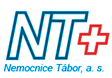 POMOZTE DRUHÝM DARUJTE „ REKONVALESCENTNÍ  PLAZMU“PLAZMY JE MÁLO A PACIENTŮ PŘIBÝVÁPlazma od pacientů, kteří se vyléčili z nemoci COVID-19 může být prospěšná pro pacienty se závažným stupněm onemocnění COVID-19. Cílem je zvýšení schopnosti organismu bojovat s virem.kdo se může stát dárcem rekonvalescentní plazmy?Prokázané onemocnění COVID-19 více než 14 dní po úzdravě (ideálně s horečnatým průběhem nebo hospitalizací) Věk 18-65 let, tělesná hmotnost 50 kg a víceMuži, kteří nikdy nedostali krevní transfuziŽeny, které nikdy nebyly těhotné a které nikdy nedostaly krevní transfuzi (riziko zvýšeného výskytu protilátek anti-HLA)Kdo nemůže být dárcem rekonvalescentní plazmyOsoby, které měly v posledních 6 měsících invazivní výkon (např. operaci) Pozitivní test na HIV, virové hepatitidy B a C Rizikový životní styl (muži mající sex s muži, užívání drog, rizikový sex nebo sex za úplatu)Kde mi naberou krev na první vyšetření?INFEKČNÍ AMBULANCE Nemocnice Tábor, a.s. v úterý ,ve středu  a čtvrtek od 7:30 hod. do 8:30 hod. BEZ PŘEDCHOZÍHO OBJEDNÁNÍ Telefonické  info    381606562 Infekční ambulance v Nemocnici České Budějovice, pavilon E, každý všední den od 7 do 8 hodin ráno bez předchozího objednání. Co se stane potom? Pokud budete mít vysokou koncentraci protilátek proti COVD-19, budeme vás o tom informovat a s vaším souhlasem předáme vaše kontaktní údaje Transfuznímu oddělení Ústřední vojenské nemocnice ve Střešovicích. Jejich pracovníci vás budou kontaktovat telefonicky a domluví s vámi datum a okolnosti odběru plazmy (plazmaferézy) na transfuzním oddělení ve Střešovicích. Vlastní odběr plazmy probíhá způsobem podobných jako darování krve – počítejte tedy, že v den odběru budete mít doporučený klidový režim. Více informací naleznete na stránce ÚVN pro dárce krve https://www.uvn.cz/cs/info-pro-darce-krve